Jedeme do Divadla loutek v Ostravě „JAK BYLA VOSA MARCELKA RÁDA, ŽE JE“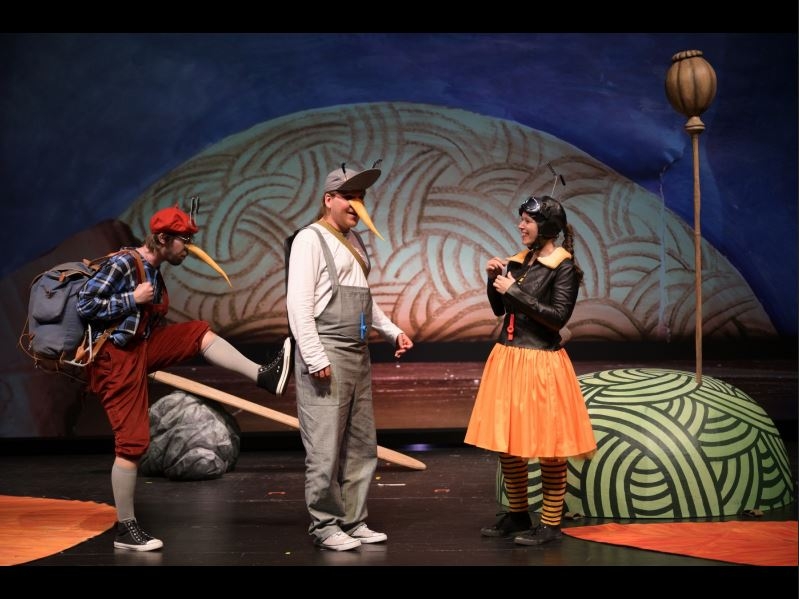 v pátek 25. března 2022 odjezd od MŠ v 9:00 hod.Návrat do MŠ cca v 12:30 hod.Celková cena za autobusovou dopravu 
a vstupné 200,- (vstupné: 50,- doprava: 150,-)Prosíme o vhodné oblečení dětí do divadla.https://www.dlo-ostrava.cz/repertoar-detail/jak-byla-vosa-marcelka-rada-ze-je/502/